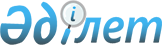 "2019-2021 жылдарға арналған Ақмая ауылдық округінің бюджеті туралы" Шиелі аудандық мәслихатының 2018 жылғы 28 желтоқсандағы №34/11 шешіміне өзгерістер енгізу туралы
					
			Мерзімі біткен
			
			
		
					Қызылорда облысы Шиелі аудандық мәслихатының 2019 жылғы 19 наурыздағы № 38/3 шешімі. Қызылорда облысының Әділет департаментінде 2019 жылғы 26 наурызда № 6753 болып тіркелді. Мерзімі біткендіктен қолданыс тоқтатылды
      "Қазақстан Республикасының Бюджет кодексі" Қазақстан Республикасы кодексінің 2008 жылғы 4 желтоқсандағы 9-1 бабына және "Қазақстан Республикасындағы жергілікті мемлекеттік басқару және өзін-өзі басқару туралы" Қазақстан Республикасының 2001 жылғы 23 қаңтардағы Заңының 6-бабының 1-тармағының 1) тармақшасына сәйкес Шиелі аудандық мәслихаты ШЕШІМ ҚАБЫЛДАДЫ:
      1."2019-2021 жылдарға арналған Ақмая ауылдық округінің бюджеті туралы" Шиелі аудандық мәслихатының 2018 жылғы 28 желтоқсандағы № 34/11 шешіміне (нормативтік құқықтық актілерді мемлекеттік тіркеу Тізілімінде 6616 нөмірімен тіркелген, Қазақстан Республикасының нормативтік құқықтық актілерінің эталондық бақылау банкінде 2019 жылы 15 қаңтарда жарияланған) мынадай өзгерістер енгізілсін:
      1-тармақ жаңа редакцияда жазылсын:
      "1. 2019-2021 жылдарға арналған Ақмая ауылдық округінің бюджеті 1, 2 және 3-қосымшаларға сәйкес, оның ішінде 2019 жылға мынадай көлемдерде бекітілсін:
      1) кірістер - 36 725 мың теңге, оның ішінде:
      салықтық түсімдер - 2 534 мың теңге;
      трансферттер түсімі - 34 191 мың теңге;
      2) шығындар - 37 938 мың теңге;
      3) таза бюджеттік кредиттеу - 0;
      бюджеттік кредиттер - 0;
      бюджеттік кредиттерді өтеу - 0;
      4) қаржы активтерімен жасалатын операциялар бойынша сальдо - 0; 
      қаржы активтерін сатып алу - 0;
      мемлекеттің қаржы активтерін сатудан түсетін түсімдер - 0;
      5) бюджет тапшылығы (профициті) - -1 213 мың теңге ;
      6) бюджет тапшылығын қаржыландыру (профицитті пайдалану) - 1 213 мың теңге;
      қарыздар түсімі - 0; 
      қарыздарды өтеу - 0; 
      бюджет қаражаттарының пайдаланылатын қалдықтары - 1 213 мың теңге;";
      аталған шешімнің 1-қосымшасы осы шешімнің қосымшасына сәйкес жаңа редакцияда жазылсын.
      2. Осы шешім 2019 жылғы 1 қаңтардан бастап қолданысқа енгізіледі және ресми жариялауға жатады. Ақмая ауылдық округінің 2019 жылға арналған бюджеті
					© 2012. Қазақстан Республикасы Әділет министрлігінің «Қазақстан Республикасының Заңнама және құқықтық ақпарат институты» ШЖҚ РМК
				
      Шиелі аудандық мәслихат сессиясыныңтөрағасы

М. Салқынбаев

      Шиелі аудандық мәслихат хатшысы

Б. Сыздық
Шиелі аудандық мәслихатының 2019 жылғы "19" наурыздағы №38/3 шешіміне қосымшаШиелі аудандық мәслихатының 2018 жылғы "28" желтоқсандағы №34/11 шешіміне 1-қосымша
Санаты 
Санаты 
Санаты 
Санаты 
Сомасы, мың теңге
Сыныбы 
Сыныбы 
Сыныбы 
Сомасы, мың теңге
Кіші сыныбы 
Кіші сыныбы 
Сомасы, мың теңге
Атауы
Сомасы, мың теңге
1. Кірістер 
36725
1
Салықтық түсімдер
2534
01
Табыс салығы
445
2
Жеке табыс салығы
445
04
Меншікке салынатын салықтар
2089
1
Мүлікке салынатын салықтар
52
3
Жер салығы
178
4
Көлік кұралдарына салынатын салық
1859
4
Трансферттер түсімі
34191
02
Мемлекеттiк басқарудың жоғары тұрған органдарынан түсетiн трансферттер
34191
3
Аудандардың (облыстық маңызы бар қаланың) бюджетінен трансферттер
34191
Функционалдық топ 
Функционалдық топ 
Функционалдық топ 
Функционалдық топ 
Бюджеттік бағдарламалардың әкiмшiсi
Бюджеттік бағдарламалардың әкiмшiсi
Бюджеттік бағдарламалардың әкiмшiсi
Бағдарлама
Бағдарлама
Атауы
2. Шығындар
37 938
01
Жалпы сипаттағы мемлекеттiк қызметтер
16989
124
Аудандық маңызы бар қала, ауыл, кент, ауылдық округ әкімінің аппараты
16989
001
Аудандық маңызы бар қала, ауыл, кент, ауылдық округ әкімінің қызметін қамтамасыз ету жөніндегі қызметтер
16989
06
Әлеуметтiк көмек және әлеуметтiк қамсыздандыру
1695
124
Аудандық маңызы бар қала, ауыл, кент, ауылдық округ әкімінің аппараты
1695
003
Мұқтаж азаматтарға үйде әлеуметтік көмек көрсету
1695
07
Тұрғын үй - коммуналдық шаруашылық
6002
124
Аудандық маңызы бар қала, ауыл, кент, ауылдық округ әкімінің аппараты
6002
008
Елді мекендердегі көшелерді жарықтандыру
1002
011
Елді мекендерді абаттандыру мен көгалдандыру
5000
08
Мәдениет, спорт, туризм және ақпараттық кеңістiк
10252
124
Аудандық маңызы бар қала, ауыл, кент, ауылдық округ әкімінің аппараты
10252
006
Жергілікті деңгейде мәдени-демалыс жұмысын қолдау
10252
09
Өзге де
3000
124
Аудандағы аудан әкімі аппараты, аудандық маңызы бар қала, ауыл, ауылдық округ
3000
040
"Өңірлерді дамыту" бағдарламасы шеңберінде өңірлердің экономикалық дамуына жәрдемдесу бойынша шараларды іске асыру
3000
3. Таза бюджеттік кредит беру
0
4. Қаржы активтерімен жасалатын операциялар бойынша сальдо
0
5. Бюджет тапшылығы (профициті)
-1213
6. Бюджет тапшылығын қаржыландыру (профицитті пайдалану)
1213
 7
Қарыздар түсімі
0
 16
Қарыздарды өтеу
0
8
Бюджет қаражатының пайдаланылатын қалдықтары
1213
1
Бюджет қаражатының бос қалдықтары
1213
Бюджет қаражатының бос қалдықтары
1213